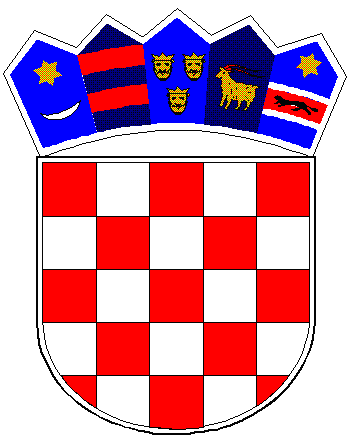            REPUBLIKA HRVATSKAKRAPINSKO-ZAGORSKA ŽUPANIJA              GRAD PREGRADA              GRADONAČELNIKKlasa: 022-05/21-01/03Urbroj: 2214/01-02-21-3Pregrada, 16. lipnja 2021.	Na temelju članka 11.st. 5. i st. 6. Zakona o pravu na pristup informacijama („Narodne novine“ broj 25/13 i 85/15) i članka 52. Statuta Grada Pregrade (Službeni glasnik KZŽ, br. 06/13, 17/13, 7/18, 16/18- pročišćeni tekst, 5/20, 8/21), Gradonačelnik Grada Pregrade donosiII. Izmjene i dopune Plana savjetovanja s javnošću u 2021. godiniI.U Planu savjetovanja s javnošću Grada Pregrade za 2021. godinu (Klasa: 022-05/21-01/03, Urbroj: 2214/01-02-21-1 od 4. siječnja 2021., Klasa:022-05/21-01/03, Urbroj:2214/01-02-21-2 od 8. veljače 2021.) u tablici „Plan savjetovanja s javnošću u 2021. godini“ briše se točka 2.:Dosadašnje točke 3., 4. i 5. postaju 2., 3. i 4.Dodaje se nova točka 5. koja glasi:II.Ove II. Izmjene i dopune Plana savjetovanja s javnošću u 2021. godini objavit će se na internetskim stranicama Grada Pregrade www.pregrada.hr .GradonačelnikMarko Vešligaj, univ.spec.pol.2.Program zaštite divljači na području Grada PregradeUpravni odjel za financije i gospodarstvoI. tromjesečje 2021.30 danaNEGradsko vijeće Grada Pregrade5.Procjena rizika od velikih nesreća za Grad PregraduUpravni odjel za opće poslove i društvene djelatnostiII. tromjesečje 2021.30 danaNEGradsko vijeće Grada Pregrade